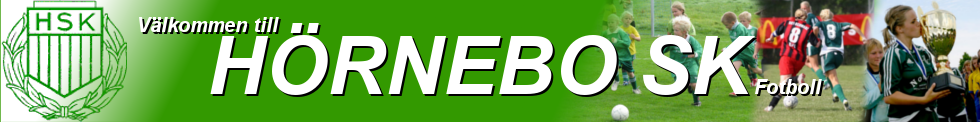 Program 23 maj för respektive arbetsgrupp
RumsfördelningSTAR-föräldrar i klubbrummet
Anläggningsgruppen ute. Inkl städ som även tar städrummet/omklädningsrummet.
Försäljning omklädningsrummet närmast kiosken.
Rekryteringsgruppen utanför klubbrummet.
Sportgruppen och arrangemangsgrupp i valfria omklädningsrum.Kort presentation av arbetsgruppens syfte och innehållPresentation av deltagare. Fylla på med namn, epost och mobil vid behov.Notera namn och personnummer (10 siffror) för registrering av lärgrupp hos SISU.Starta en Supertextgrupp för intern kommunikationGå igenom arbetsgruppens innehåll. Finns på följande sidor. Notera ev justeringar till beskrivningenTitta på ett årshjul för arbetsgruppen. Ev skapar vi en aktivitetslista i idrottsplan.se för varje arbetsgrupp om vi tycker det kan hjälpa.Viktigt att skapa förståelse och poängtera behovet av avlastning för tränarna/styrelsen.Innan avslut bestäm vad som händer efter ikväll. Nästa möte/insats…Tacka och välkomna alla in i HSK:s gemenskap.Anläggningsgruppen Hörnebo SK1. Planer - Klippning/KritningArbetsuppgifter:Klippa vid behov eller sätta schema för dettaKrita eller sätta kritnings schema för detta. Kontakt mot kommunen när det gäller att beställa Hålning eller att Så samt dressa planerna.Hämta linjefärg när det behövs eller beställa hem.2. Biytor - Klippning/TrimningArbetsuppgifter:Klippa Biytor runt planer och slänter och framför klubbhus. Eller sätta schema för detta. Närmsta kontakt mot Släntklipparen för att få detta gjort. 3ggr om året. Trimma runt robothusen 3. Bevattning / BevattningshusArbetsuppgifter:Bevattning av planer vid behov, underhåll av bevattningshuset.Hålla ordning på slangar och kopplingar och hålla bevattningsloket frostfritt.4. Byggnad - Underhåll samt vaktmästeriArbetsuppgifter:Tillse att underhåll av fastigheten blir gjort. Ex. Målning, kolla hängrännor efter vintern, laga eller byta ut det som gått sönder runt fastighet och inne i fastighet.Behövs elektriker kontakta Tibro Elspar (Lennart).Stänga av vatten inför vintern kolla så värmen är ok.5. Maskiner - UnderhållArbetsuppgifter:Cylinderklippare, Robotklippare övriga redskap.Underhåll av Cylinderklipparen rengöring laddning och backlappa cylinderskären. Smörja och kolla trasiga delar som behöver bytas. Robotklippare- rengöring regelbundet, kolla knivarna om dom är raka kolla så framhjul och bakhjul går fritt och sitter fast.Kontakta Villa&Värme om något är fel eller om något behöver bytas samt service.Serva kritmaskin förebyggande service samt lagning när den går sönder. Byta trimmertråd rengöring av trimmer. Laga och serva övriga verktyg tex spadar krattor borstar m.m.samt skoborstar utmed omklädningsrummen.  6. Städ Göra städschema och se till att det finns materiel för detta hemma.2022:
F 07 – v 19-21
F 08 – v 22-24
F 09 – v 25-27
F10/11 – v 33-35
F12-13 – v 36-39
Seniorer – Höststädning efter säsong.Reservation för ev justeringar för att få med F 14.Centrumstädet 4 helger 2022Ransbrostugan.
Separat Avtal finns med kommunen om Ransbrostugan. Vår och höst.
Arrangemangsgrupp Hörnebo SKGruppen består av 2 personer per lag fördelade med representanter från de yngsta upp till senior.Gruppens huvudsakliga uppgift är att planera för vårens och höstens arrangemang. Syftet är att se vilka arbetsinsatser som krävs samt att fördela arbetsuppgifter mellan lagen och försöka få en ”rättvis” fördelning. Gruppen behöver troligtvis jobba som mest under mars och april och då göra en planering som alla lagföräldrar får ta del av så snart arbetet är klart.(Planeringen kommer att behöva kompletteras men att gå ut med datum för de olika aktiviteterna tidigt är aldrig fel.)Hörnebo SK arrangerar både interna och externa aktiviteter:Internt: Föreningsmöte i april, Ungdomsavslutning och ledaravslutning på hösten.Externt: Skadevi Cup (inkl fotbollens dag?), Motorhistoriska DagenFotbollens dag: tidigt bestämma datum så att lagen kan boka in hemmamatcher, fördela uppgifter mellan alla lag i föreningen. Detta är en dag dels för att samla in pengar men också för lagen att ”visa upp sig” för varandra, gemenskap.Motorhistoriska Dagen. (ojämna år) dam samt äldsta flicklag.Skadevi Cup. Om det blir av 2022 kräver det särskilt fokus och organisation. Ledarfest slutet av säsongenVidare får gruppen ta ställning till övriga arrangemang som kan gynna föreningen, tex Diggilo eller motsvarande.RekryteringsgruppenRekryteringsgruppen är vårt nya sätt att jobba med förberedelser inför kommande årsmöte.
Styrelsen har beslutat att tillsätta denna grupp som ersättning för det som tidigare låg hos Valberedningen att utföra.Rekryteringsgruppen består av 1-2 representanter ur föräldragruppen från varje lag i Hörnebo SK.
Medverkan i gruppen börjar det år barnet fyller 10 år.UppdragUnder våren utser föräldrarna i laget vilken eller vilka som skall ingå i rekryteringsgruppen.
Namn, telefon och e-post meddelas till hsk.sekreterare@gmail senast 20 juni.Efter sommaren kallas gruppen till ett första möte i augusti/september där uppdraget och nuläget tas upp.Uppdraget består sedan i att under tre tillfällen mellan september och 15 januari rekrytera kandidater som är positivt inställda på uppdragen som skall väljas på kommande årsmöte.
Det gäller kandidater till styrelse, revisorer och arbetsgrupper enligt särskild beskrivning.Uppdraget tidsbegränsas till 4 träffar där målet är att ha färdigt förslag på kandidater gärna före jul men senast 15 januari då det senast ska mailas till hsk.sekreterare@gmail.comSportgrupp Hörnebo SKSamtal med samtliga ledare mål, krav, resurser från ledarna till förening/från förening till ledareEnkäter med spelare från 12år vid slutet av säsongenEnskilda ledarsamtal vid slutet av säsongenLedarmöte vår/höstHjälpa lagen kontakta klubbar för ev nyförvärvKnyta kontakt med ev nya ledare, diskutera upplägg förslag på kontrakt.Hjälpa nya ledare/lag igångHjälpa till med poolspel, kickoff, avslutningSTAR-föräldrarSyftar till att skapa trivsel och att behålla spelare mot visionen 16-16.Ansvarar för trivselaktiviteter och förankring av värdegrunden för klubben.